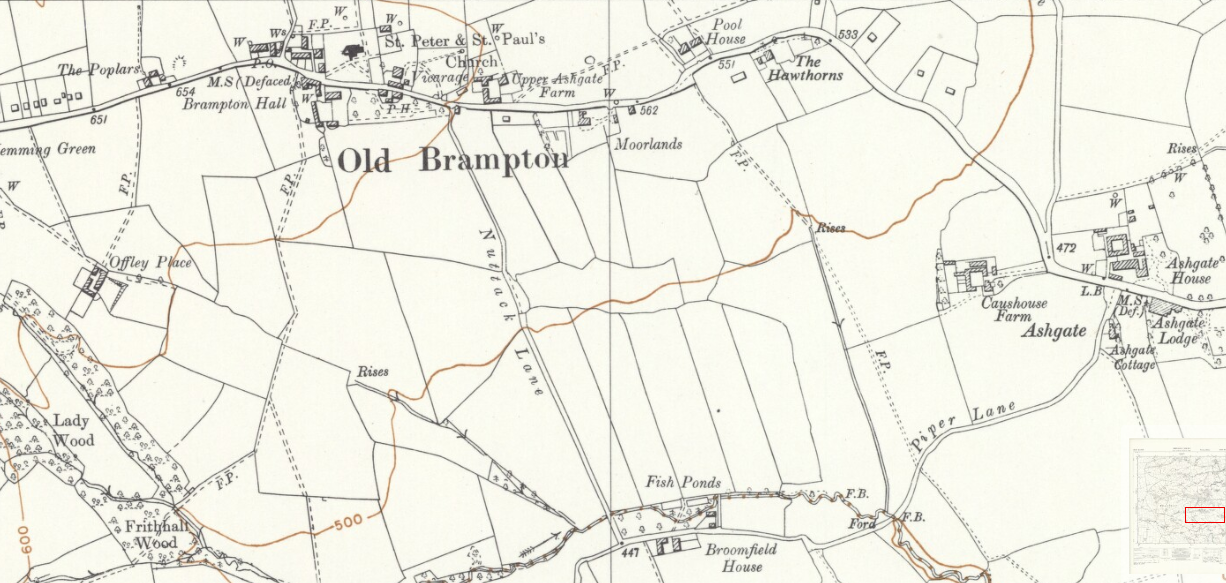 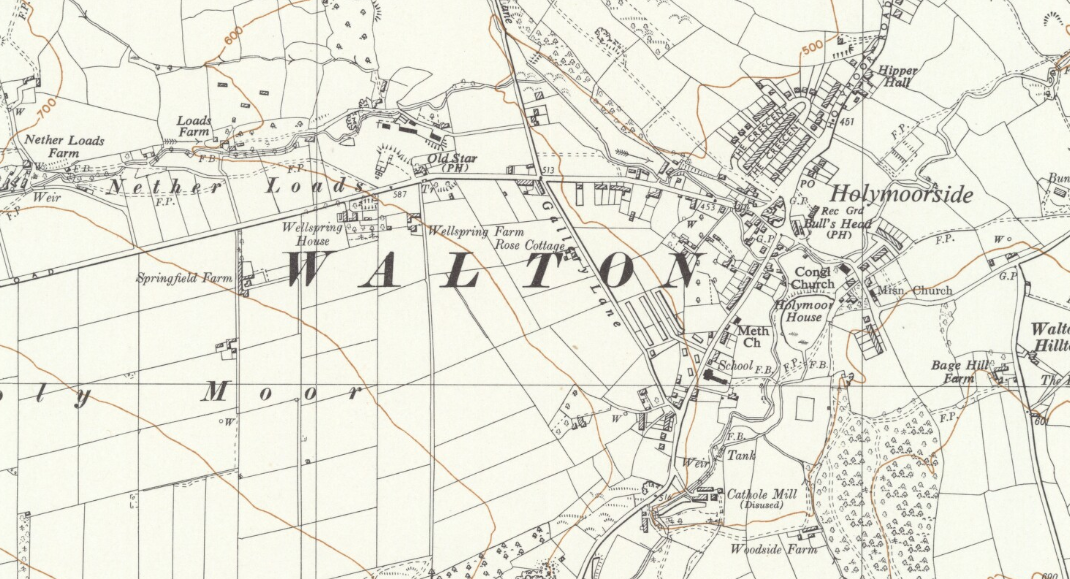 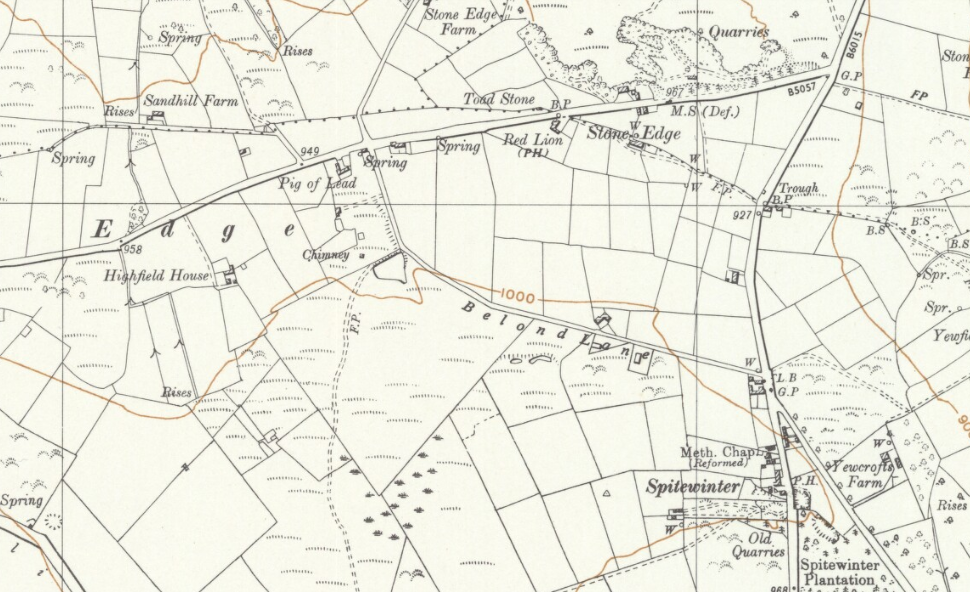 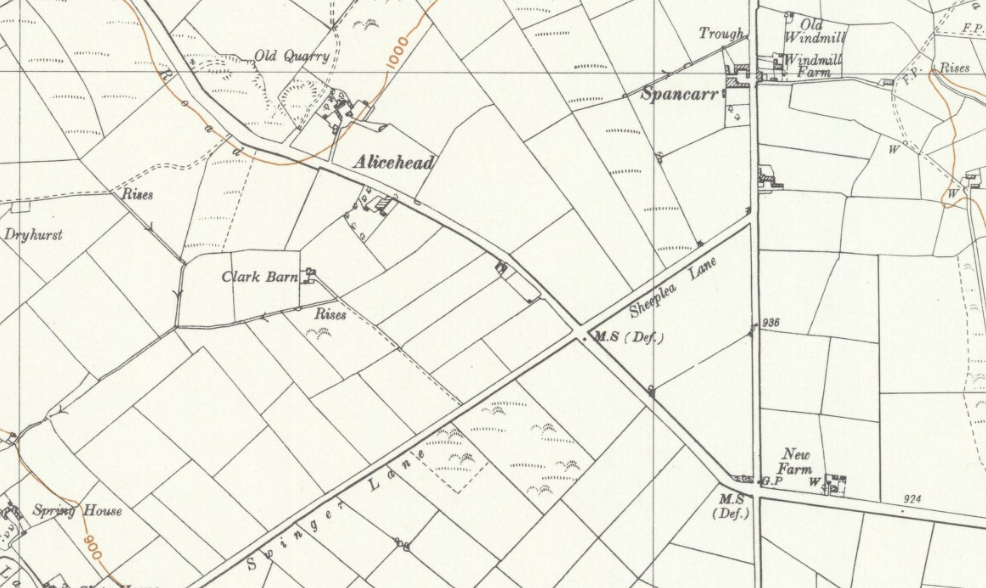 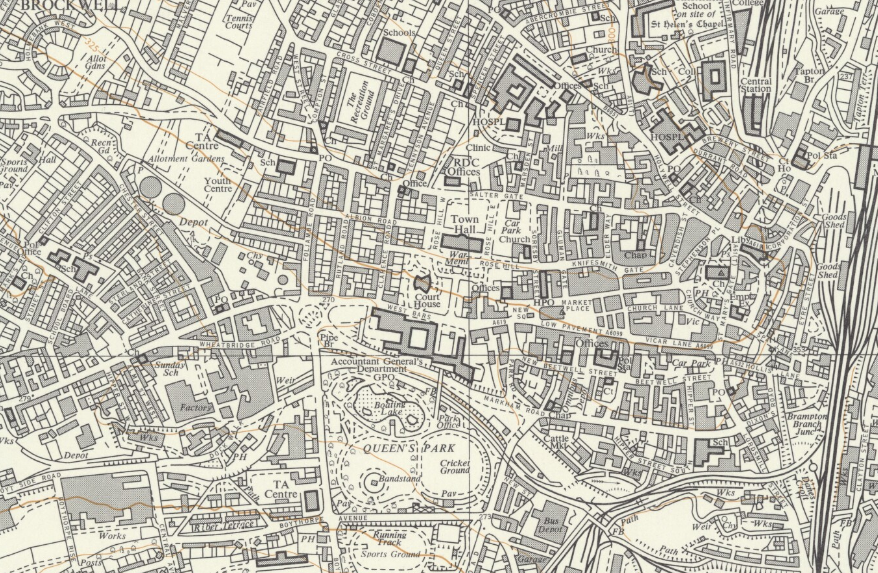 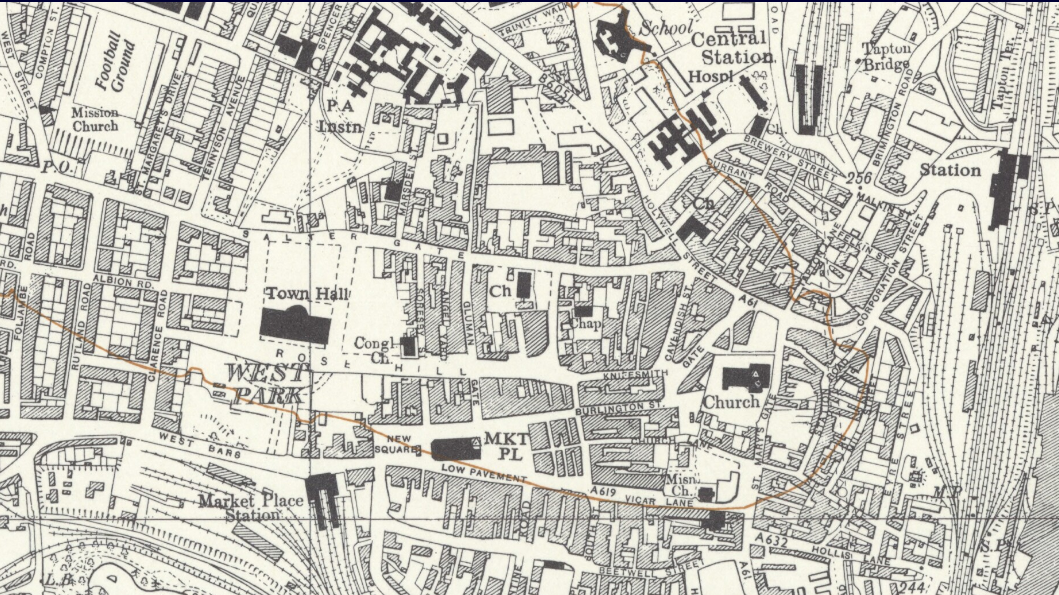 .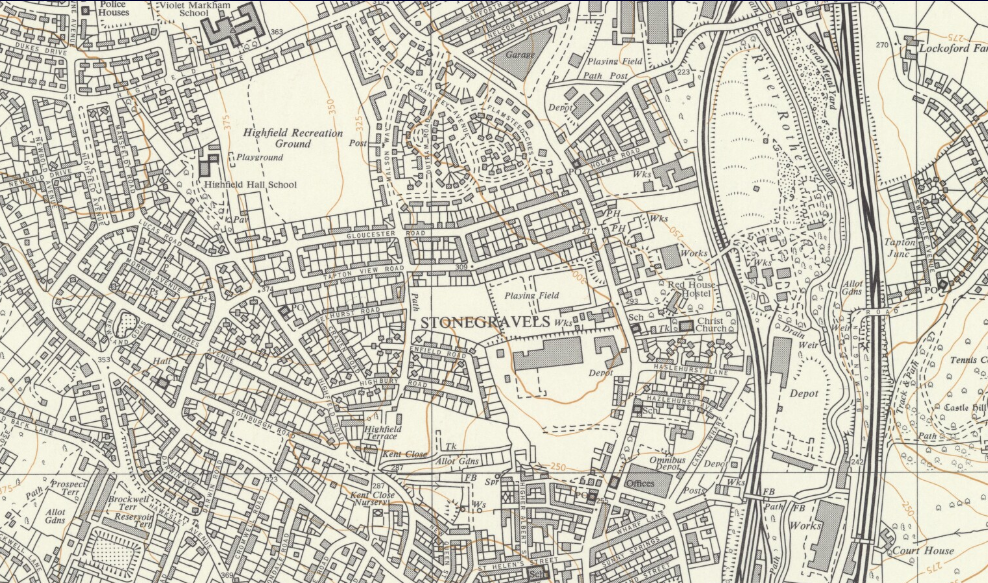 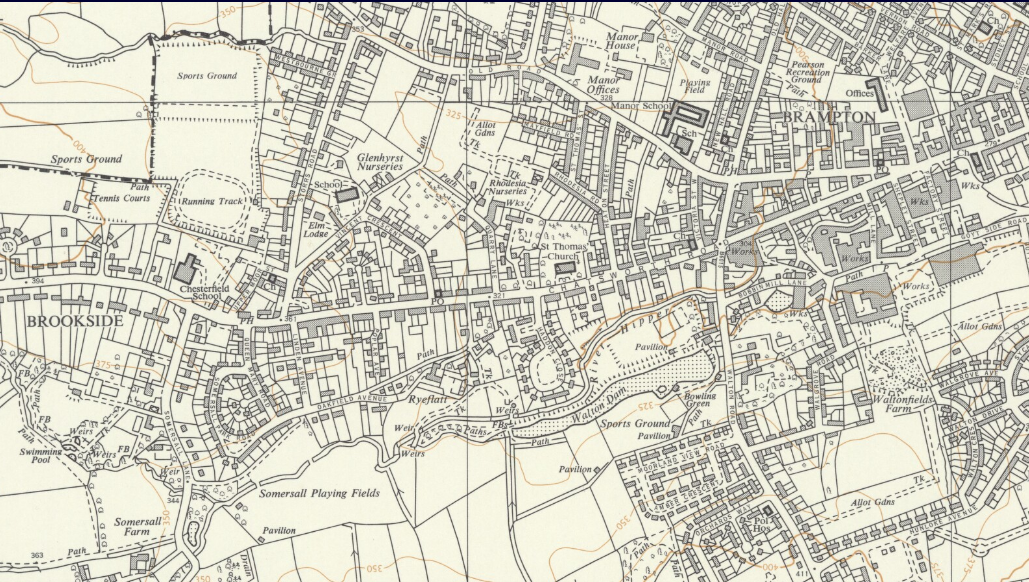 